الجمهورية الجزائرية الديمقراطية الشعبية جامعة قاصدي مرباح. ورقلةكلية الآداب واللغاتهيئة التظاهرات العلمية والثقافية بالتنسيق مع المديرية الفرعية للأنشطة الثقافية و الرياضية أسبوع الاحتفاء باللغة العربية استمارة مشاركة الاسم و اللقب: ................................................................الكلية أو القسم: ................................................................المستوى و التخصص: ........................................................رقم التسجيل: ...................................................................رقم الهاتف: ......................................................................البريد الكتروني: ................................................................. أرغب بالمشاركة في مسابقة:  مسابقة الترجمة الفورية إلى اللغة العربية .....................................  مسابقة الخط العربي ............................................................  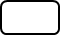 مسابقة المساجلة الشعرية ......................................................  مسابقة الخطابة ..................................................................  ملاحظة: لا يحق للطالب أن يسجل في أكثر من مسابقة آخر أجل للتسجيل: يوم الأحد 03 ديسمبر 2023 